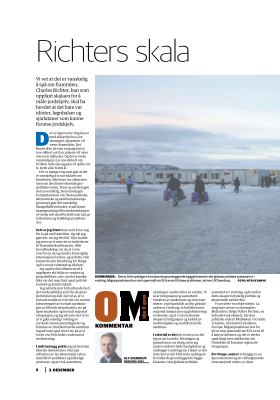 Vis avissideTIDENS KRAV 03.12.2015 Side 8-9 

Forfatter: ULF SVERDRUP DIREKTØR NUPI KOMMENTAR Vi vet at det er vanskelig å spå om framtiden. Charles Richter, han som oppfant skalaen for å måle jordskjelv, skal ha hevdet at det bare var idioter, løgnhalser og sjarlataner som kunne forutse jordskjelv. Det er ingen som i dag kan si med sikkerhet hva, for eksempel, oljeprisen vil være i framtiden. Det finnes ikke de som en gang kan si noe sikkert om hva prisene vil være om noen måneder. Og det er enda vanskeligere å si noe sikkert om hvilken rolle olje og gass vil spille om ti, tretti eller femti år. 

Det er mange ting som gjør at det er vanskelig å si noe sikkert om framtiden, ikke bare om oljeprisen men om den framvoksende geopolitiske orden. Kaos og uorden gjør det uoversiktlig. Den innebygde kompleksiteten i de fleste politiske, økonomiske og samfunnsmessige prosesser gjør det vanskelig. 

Mangelfulle metoder, svakt kunnskapsgrunnlag eller ønsketenking er et tredje sett med forhold som kan gi tvilsomme og feilaktige prediksjoner. 



Selv er jeg blant dem som kvier seg for å spå om framtiden. Og når jeg gjør det, tar jeg lett feil. I fjor hadde jeg æren av å være en av innlederne til Desemberkonferansen. Mitt hovedbudskap var da at vi sto overfor en ny og mindre forutsigbar internasjonal orden, og at dette ville kunne ha stor betydning for Norge og for norsk velstand og rikdom. 

Jeg oppfordret tilhørerne til å oppdatere sitt bilde av verden og geopolitikken, selv om det kanskje ikke var det man fant mest politisk korrekt og komfortabelt. 

Jeg advarte mot å bli sittende fast i det verdensbildet som ble skapt av Berlinmurens fall. Det vil si, at vi fortsatt trodde at vi levde i en verden kjennetegnet av fortsatt spredningen av liberale demokratier, tro på åpne markeder og fortsatt regional integrasjon, og jeg advarte mot å tro at vi gikk ensidig i retning av styrkede menneskerettigheter og fremme av multikulturelle samfunn. Jeg advarte også mot å tro på at vi levde i en USA-ledet verden med nedrustning. 



I mitt innlegg pekte jeg på hvordan liberale demokratier i Europa utfordres av lav økonomisk vekst, mistillit til politikere og folkelige protester, og at vi så autoritære vendinger i andre deler av verden. Vi så at integrasjon og samarbeid erstattes av sanksjoner og interessesfærer. Jeg framholdt at den globale orden er i endring, at kritikken mot regional integrasjon og globalisering er økende, og at vi så en økende skepsis til migrasjon og kritikk av multireligiøse og multikulturelle samfunn. 



I ettertid er det lett å si mye av det jeg sa var korrekt. Retningen og grunntonen var riktig, men jeg undervurderte både hastigheten og omfanget i endringene. I løpet av det siste året er det blitt enda tydeligere hvordan de grunnleggende byggeklossene i det globale politiske systemet er i endring, og hvordan dette skaper betydelig politisk og økonomisk usikkerhet. 

Vi ser dette en rekke steder. la meg bare nevne to eksempler: Midtøsten: Ifølge Volker Perthes, en ledende tysk ekspert, har den politiske orden i Midtøsten vi trodde vi kjente, nå sluttet å eksistere. 

Europa: Migrasjonskrisen har for alvor reist spørsmål om EUs evne til å løse problemer, og det er derfor også langt mer usikkerhet om framtiden til Europas regionale integrasjon. 



For Norge, som er avhengig av en åpen økonomi og en velfungerende internasjonal orden, er disse utviklingene svært krevende. Risikoen øker. Sannsynligheten for negative internasjonale hendelser øker, og i takt med at det norske samfunnet er blitt mer internasjonalisert, vil også konsekvensene av eventuelle negative hendelser bli større. 



Vi har ingen skala i internasjonal politikk, lik Richters, for å måle politiske jordskjelv. Og om vi hadde en slik, ville det vært vanskelig å vite om de utslagene vi så langt har sett ville målt til 3, 7 eller 9. Vi må bygge systematisk kunnskap, men det eneste vi kan være helt sikre på er at vi er omkranset av det uforutsigbare. 

Vi lever i den paradoksale situasjonen at det trolig kan være lettere å påvirke vår framtid, enn å spå den. Året som har gått har vist at omstilling og endring er krevende. Samtidig er det nettopp omstilling som er nøkkelordet. Det er trolig både lettere og viktigere å bygge opp vår evne til å møte og tilpasse seg ulike og omskiftelige framtidige verdener, heller enn å kunne forutse eksakt hvordan verden vil kunne komme til å bli. Bildetekst:
 - ENDRINGER: - Det er blitt tydeligere hvordan de grunnleggende byggeklossene i det globale politiske systemet er i endring. Migrasjonskrisen har reist spørsmål om EUs evne til å løse problemer, skriver Ulf Sverdrup.© Tidens Krav Richters skala 